         ПРОЕКТ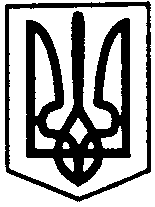 ПЕРВОЗВАНІВСЬКА СІЛЬСЬКА РАДАКІРОВОГРАДСЬКОГО РАЙОНУ  КІРОВОГРАДСЬКОЇ ОБЛАСТІДВАНАДЦЯТА  СЕСІЯ ВОСЬМОГО  СКЛИКАННЯРІШЕННЯ«____» __________2018 року                                                                     №___                                                          с. ПервозванівкаПро затвердження Програми Первозванівськоїсільської ради «Про розвиток фізичної культури і спорту в Первозванівській сільськійраді на 2019 рік»Згідно статті 26 Закону України «Про місцеве самоврядування в Україні» за погодженням з постійними комісіями сільської ради, сільська радаВИРІШИЛА:1.Затвердити Програму Первозванівської сільської ради «Про розвиток фізичної  культури  і  спорту  в  Первозванівській  сільській  раді  на   2019 рік»(додається).2. Контроль за виконанням даного рішення покласти постійну комісію з питань освіти, культури, охорони  здоров’я,  спорту,  молодіжної  політики  та соціального захисту населення.Сільський голова                                                                               П.МУДРАК                                                                                ЗАТВЕРДЖЕНО                                                                               Рішення сесії Первозванівської                                                                                сільської ради                                                                               «__» грудня 2018 року № ____Програма Первозванівської сільської ради«Про розвиток фізичної культури і спорту в Первозванівськійсільській раді на 2019 рік»с. Первозванівка2018 рік1. ПАСПОРТ ПРОГРАМИПрограма Первозванівської сільської ради«Про розвиток фізичної культури і спорту в Первозванівськійсільській раді на 2019 рік»І. Загальна частина          Фізична культура та спорт є ефективним та найбільш економічним засобом профілактики захворюваності, зміцнення генофонду нації та розв’язання соціальних проблем. В той же час фізична культура і спорт є складовою частиною освітнього процесу підростаючого покоління.        Фізичні вправи відіграють важливу роль у зміцненні здоров’я людини, підвищення фізичних і функціональних можливостей її організму, забезпеченні повноцінного дозвілля, збереженні тривалості активного життя населення.  На території Первозванівської сільської ради проводиться робота, спрямована на покращення умов розвитку масової фізичної культури і спорту, збереження всіх складових її діяльності. Проте рівень розвитку фізичного виховання, фізичної культури і спорту повинен відповідати вимогам сьогодення і задовольняти потреби населення громади.             Практично відсутня система пропаганди масового спорту як невід’ємної і головної складової здорового способу життя. Мало уваги приділяється фізичному вихованню в сім’ях. Похідним таких соціальних недоліків є те, що катастрофічно не задовольняється природно-біологічна потреба дітей, учнівської молоді у рухливій активності, що негативно позначається на їх здоров’ї. Щороку збільшується кількість учнів, віднесених за станом здоров’я до спеціальних медичних груп.             Вищезазначені проблеми можливо розв’язати за умови ефективної підтримки з боку владних структур усіх рівнів, виділення необхідних коштів на проведення навчально-тренувальної роботи та спортивних заходів, поліпшення матеріально-технічної бази сфери фізичної культури і спорту тощо.          Програма розроблена відповідно до Закону України «Про фізичну культуру і спорт» і розрахована на 2019 рік, що дасть можливість  почати виконувати поставлені завдання згідно із сучасними потребами економічного та соціального розвитку країни. Програма спрямована на  поліпшення та підвищення авторитету фізичної культури і спорту.Метою Програми є:популяризація здорового способу життя, забезпечення розвитку таких напрямів фізичної культури як фізичне виховання та масовий спорт і створення умов для регулярної рухової активності різних верств населення з урахуванням інтересів, побажань, здібностей та індивідуальних особливостей кожного;створення умов для залучення дітей, у тому числі і дітей-інвалідів,  до занять обраним видом спорту, виявлення та залучення обдарованої молоді до системи резервного спорту, спорту вищих досягнень;створення цілісної системи забезпечення сфери фізичної культури і спорту шляхом удосконалення  матеріально-технічного, фінансового, науково-методичного, медичного, інформаційного забезпечення, активізації співпраці з громадськими організаціями фізкультурно-спортивної спрямованості;удосконалення системи морального і матеріального заохочення у сфері фізичної культури та спорту, стимулювання досягнення високих спортивних результатів;створення цілісної системи взаємодії державних та громадських інституцій в реалізації державної політики у сфері фізичної культури і спорту.ІІ. Шляхи і засоби розв’язання проблеми, на які спрямована Програма        Засобом розв’язання проблеми Програми є створення умов для фізичного виховання, масового спорту в усіх типах  освітніх закладів, за місцем роботи, проживання та місцях масового відпочинку населення громади.        Заходи щодо реалізації Програми викладені у додатку.ІІІ. Очікувані результати виконання ПрограмиВиконання Програми дасть можливість:залучати до змістовного дозвілля та відпочинку населення, насамперед молодь, із щорічним збільшенням на 1-2 відсотки рівня охоплення населення руховою активністю в обсязі до 30 хвилин щодня;створити умови для розвитку резервного спорту;щороку зменшувати відсоток кількості дітей та молоді, віднесених за станом здоров’я до спеціальної медичної групи;привести стан спортивних об’єктів Первозванівської сільської ради у відповідність із сучасними стандартами, що надасть змогу забезпечити на спортивних спорудах мінімальний  обсяг рухової активності громадян;підвищити авторитет Первозванівської сільської ради у обласному спортивному співтоваристві.ІV. Фінансування ПрограмиФінансування Програми здійснюватиметься за рахунок бюджету сільської ради, а також інших джерел фінансування, не заборонених чинним законодавством України.V. Основні заходи Програми________________________Назва Програми«Про розвиток фізичної культури і спорту в Первозванівській сільській раді на 2019 рік»Підстава до розробки Програми Закон України «Про фізичну культуру і спорт», Закон України «Про місцеве самоврядування в Україні»Замовник ПрограмиВідділ освіти, молоді та спорту, культури та туризму виконавчого комітету Первозванівської сільської радиГоловний розробник ПрограмиВідділ освіти, молоді та спорту, культури та туризму виконавчого комітету Первозванівської сільської радиГоловна мета Програми Визначення стратегії розвитку сфери фізичної культури та спорту в Первозванівській сільській раді на 2019 рікСтроки реалізації Програми2019 рікДжерела фінансуванняСільський бюджетОбсяги фінансування 89,0 тис. грн.Назва заходуВідповідальні виконавціТермінвиконанняДжерела фінансуванняНазва заходуВідповідальні виконавціТермінвиконанняСільський бюджет, тис. грнІ. Створення  умов для фізичного виховання, масового спорту в усіх типах закладів освіти,за місцем роботи, проживання та місцях масового відпочинку населення.І. Створення  умов для фізичного виховання, масового спорту в усіх типах закладів освіти,за місцем роботи, проживання та місцях масового відпочинку населення.І. Створення  умов для фізичного виховання, масового спорту в усіх типах закладів освіти,за місцем роботи, проживання та місцях масового відпочинку населення.І. Створення  умов для фізичного виховання, масового спорту в усіх типах закладів освіти,за місцем роботи, проживання та місцях масового відпочинку населення.Залучення населення до систематичних занять фізичною культурою та спортом за місцем проживання і відпочинку,Відділ освіти, молоді та спорту, культури та туризму виконавчого комітету Первозванівської сільської ради 2019 рік              -Залучення працюючих осіб підприємств, установ та організацій різних форм власності до занять фізичною культурою і спортом,Відділ освіти, молоді та спорту, культури та туризму виконавчого комітету Первозванівської сільської ради 2019 рік             -Проведення комплексних змагань серед закладів освіти та населення віком від 25 до 60 роківВідділ освіти, молоді та спорту, культури та туризму виконавчого комітету Первозванівської сільської ради 2019 рік              5,0Проведення у місцях масового зібрання громадян спортивно-масових заходів (фестивалів, показових виступів, конкурсів тощо) із залученням керівництва громади, ветеранів спорту та населення віком від 25 до 60 роківВідділ освіти, молоді та спорту, культури та туризму виконавчого комітету Первозванівської сільської ради , КЗПО «Дивосвіт»2019 рік5,0Забезпечувати участь збірних команд громади у обласних, Всеукраїнських та інших масових фізкультурно-спортивних заходів серед посадових осіб органів виконавчої влади, органів місцевого самоврядування, депутатів усіх рівнів, серед працівників галузей народного господарства, культури, освіти, соціально-побутової сфери.Відділ освіти, молоді та спорту, культури та туризму виконавчого комітету Первозванівської сільської ради 2019 рік10,0Забезпечення безперешкодного доступу до всіх спортивних споруд спортсменів та глядачів з обмеженими фізичними можливостями.Відділ освіти, молоді та спорту, культури та туризму виконавчого комітету Первозванівської сільської ради 2019 рік              -Забезпечувати участь збірних команд Первозванівської сільської ради в обласних пошукових змаганнях «Хто ти, майбутній олімпієць?», різноманітних турнірах.Відділ освіти, молоді та спорту, культури та туризму виконавчого комітету Первозванівської сільської ради 2019 рік            3,0Всього Всього Всього             23,0ІІ. Забезпечення розвитку дитячо-юнацького спортуІІ. Забезпечення розвитку дитячо-юнацького спортуІІ. Забезпечення розвитку дитячо-юнацького спортуІІ. Забезпечення розвитку дитячо-юнацького спортуЗалучення дітей та молоді об’єднаної територіальної громади до занять у  КЗПО «Дивосвіт»Відділ освіти, молоді та спорту, культури та туризму виконавчого комітету Первозванівської сільської ради 2019 рік-Забезпечення підготовки та участі учнів  закладів освіти у спортивних змаганнях всеукраїнського та обласного рівня з визнаних у державі видів спорту.Відділ освіти, молоді та спорту, культури та туризму виконавчого комітету Первозванівської сільської ради 2019 рік5,0Всього Всього Всього              5,0ІІІ. Забезпечення розвитку спорту вищих досягненьІІІ. Забезпечення розвитку спорту вищих досягненьІІІ. Забезпечення розвитку спорту вищих досягненьІІІ. Забезпечення розвитку спорту вищих досягненьЗабезпечення підготовки та участі спортсменів об’єднаної територіальної громади різних вікових груп у спортивних змаганнях  всеукраїнського, обласного рівня з визнаних у державі видів спорту (чемпіонати, кубки, турніри тощо).Відділ освіти, молоді та спорту, культури та туризму виконавчого комітету Первозванівської сільської ради 2019 рік5,0Організація та проведення зональних етапів обласних  змагань з визнаних у державі видів спорту серед спортсменів різних вікових груп (чемпіонати, кубки, турніри тощо).Відділ освіти, молоді та спорту, культури та туризму виконавчого комітету Первозванівської сільської ради 2019 рік5,0Проведення спортивних змагань з визнаних у державі видів спорту серед спортсменів різних вікових груп (чемпіонати, кубки, турніри тощо)Відділ освіти, молоді та спорту, культури та туризму виконавчого комітету Первозванівської сільської ради 2019 рік           5,0Забезпечення спортивною формою, спортивним обладнанням та інвентарем спортсменів та збірні команди Первозванівської сільської ради для участі у всеукраїнських, обласних, районних змаганнях з визнаних у державі видів спорту серед спортсменів різних вікових групВідділ освіти, молоді та спорту, культури та туризму виконавчого комітету Первозванівської сільської ради2019 рік         20,0Всього Всього Всього 35,0ІV. Поліпшення матеріально-технічного, фінансового, науково-методичного, медичного, інформаційного забезпечення сфери фізичної культури і спортуІV. Поліпшення матеріально-технічного, фінансового, науково-методичного, медичного, інформаційного забезпечення сфери фізичної культури і спортуІV. Поліпшення матеріально-технічного, фінансового, науково-методичного, медичного, інформаційного забезпечення сфери фізичної культури і спортуІV. Поліпшення матеріально-технічного, фінансового, науково-методичного, медичного, інформаційного забезпечення сфери фізичної культури і спортуЗдійснення модернізації, реконструкції, проектування та будівництва,   капітального ремонту спортивних об’єктів об’єднаної територіальної громадиПервозванівська сільська рада, відділ освіти, молоді та спорту, культури та туризму виконавчого комітету Первозванівської сільської ради 2019 рік10,0Переоснащення закладів освіти Первозванівської сільської ради спортивним обладнанням та інвентаремВідділ освіти, молоді та спорту, культури та туризму виконавчого комітету Первозванівської сільської ради, КЗПО «Дивосвіт» 2019 рік             5,0Залучення до співпраці з розвитку фізичної культури і спорту громадських організацій фізкультурно-спортивної спрямованостіВідділ освіти, молоді та спорту, культури та туризму виконавчого комітету Первозванівської сільської ради 2019 рік-Створення спортивних клубів на території Первозванівської сільської радиВідділ освіти, молоді та спорту, культури та туризму виконавчого комітету Первозванівської сільської ради 2019 рік1,0Проведення інформаційно-просвітницьких заходів з підвищення рівня культури харчування, небезпеки активного та пасивного тютюнопаління, вживання алкоголю та наркоманії.Відділ освіти, молоді та спорту, культури та туризму виконавчого комітету Первозванівської сільської ради 2019 рік             2,0Підведення підсумків спортивного року (нагородження кращих спортсменів та команд Первозванівської сільської ради)Відділ освіти, молоді та спорту, культури та туризму виконавчого комітету Первозванівської сільської ради 2019 рік            3,0Співфінансування проекту на будівництво майданчика  із штучним покриттям на території                                          с. ПервозванівкаПеріозванівська сільська рада2019 рік             5,0Всього Всього Всього 26,0